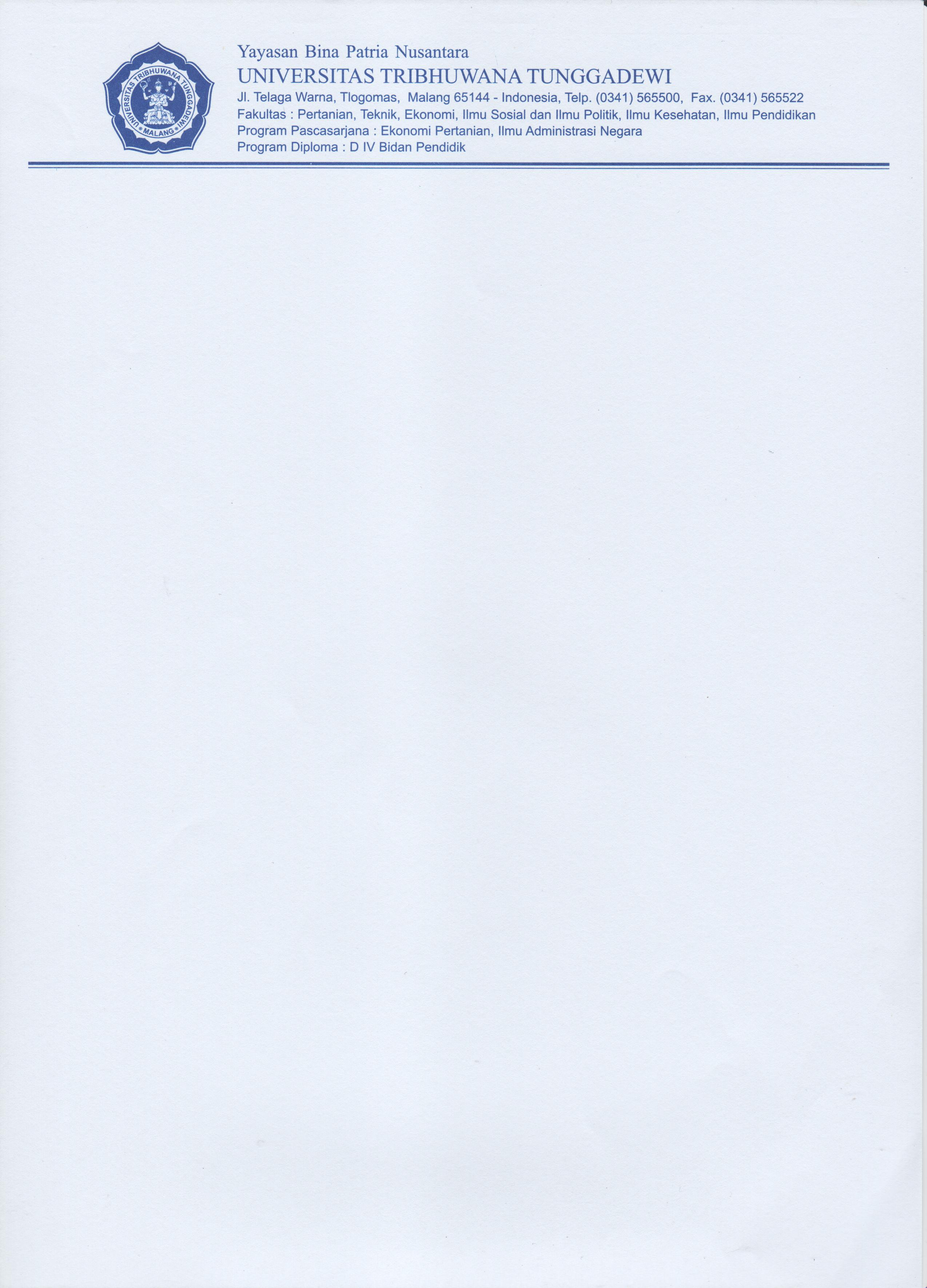 SURAT PERNYATAANKEABSAHAN KARYA ILMIAHYang bertanda tangan di bawah ini :Dengan ini menyatakan bahwa Karya Ilmiah, seperti di bawah ini :Adalah benar karya saya sendiri atau bukan plagiat hasil karya orang lain dan saya ajukan sebagai bahan penilaian penetapan angka kredit dan kenaikan jabatan ke Lektor 200Apabila dikemudian hari terbukti bahwa karya ilmiah ini bukan karya saya sendiri atau plagiat hasil karya orang lain, maka saya bersedia menerima sanksi sesuai ketentuan perundang-undangan yang berlaku.Demikian surat pernyataan ini saya buat untuk dipergunakan sebagaimana mestinya.Mengetahui :				  		Malang, 12 Oktober 2018Rektor,					  		Yang Menyatakan,						  	MatProf. Dr. Ir. Eko Handayanto, M.Sc	  		Irawan Setyabudi, ST., MTNIDN. 000 5035 202			  		NIDN.0730058603N a m a:  aaaNIP: -NIDN: 000Tempat, Tanggal Lahir: aaaPangkat Golongan Ruang / T.M.T:  aaaJabatan / T.M.T:  Asisten Ahli / 1 Juli 2015Bidang Ilmu/ Mata Kuliah:      1. aaa  2.  bbb  3. ccc       4.  dddJurusan/Program Studi: Program Studi  aaaUnit Kerja : Fakultas Pertanian, Universitas Tribhuwana Tunggadewi NoKarya IlmiahJudulNama Jurnal,Volume, No, tahun terbit dan alamat lama karya ilmiah 1Artikel Ilmiah 2Artikel Ilmiah3Artikel Ilmiah4Artikel Ilmiah5Proceeding International6Proceeding National7Proceeding National8Proceeding International9Proceeding International10Proceeding International